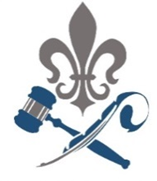 Student Government Association SenateWednesday October 20th, 2021Session AgendaCall the meeting to orderRoll CallApproval of the AgendaApproval of the MinutesCommunications and AnnouncementsSenatorsNon-SenatorsCommittee ReportsGovernanceRulesFinanceStudent AffairsFacility ServicesOn Campus Dining and HousingExecutive Reports, Judicial Reports, Advisor ReportsPresident Vice-PresidentVice-President of Legislative AffairsVice-President of ProgrammingJudicial AdvisorsOld BusinessNew Business Nominations and AppointmentsSenateChristina ClementOpen ForumAdjournment